ALLEGATO B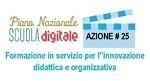 _l_ sottoscritt 	nat_ a 	il  	Al fine di accedere all’albo dei tutor per il progetto “Land art for future”, dichiara di essere in possesso dei seguenti titoli:Descrivere le ragioni della candidatura, le esperienze precedenti, la propria formazione e le competenze acquisite, i punti di forza citando anche casi studio e risultati ottenuti.Motivazione e interesse per i compiti che svolge il tutor (max 500 caratteri)Aspetti qualificanti della formazione della candidata/ del candidato (titoli di studio e recenti corsi di particolare interesse) – max 1000 caratteriAspetti qualificanti dell’esperienza professionale recente (max 1000 caratteri)Luogo e data  	FIRMAIndicatorePuntiEsperienze pregresse nella formazione docentiAttività di tutoraggio in progetti nazionali in reti di scuole nazionaliTitoli attestanti il possesso di competenze digitali consolidateUlteriori titoli culturali e professionali